Tutorial de Recovery para Tocomsat Duplo HD + Plus HDData:26/12/2015.WWW.PORTALDOSDECOS.COM.BRCurta abaixo o Tutorial completo de como fazer recovery  Tocomsat Duplo HD + e Plus  HDKIT RECOVERY TOCOMSAT  DUPLO HD + PLUS RS232 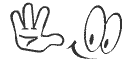 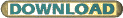 DUMP TOCOMSAT DUPLO HD + PLUS  JÁ CONFIGURADA 


VERSÃO: 2.34 
CABO CORRETO PARA PROCEDIMENTO DE RECOVERY.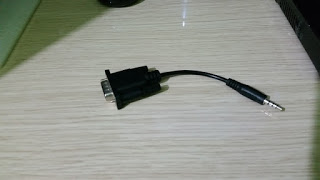 CABO ERRADO PARA O RECOVERY ( COM ESSE NEM ADIANTA TENTAR ).

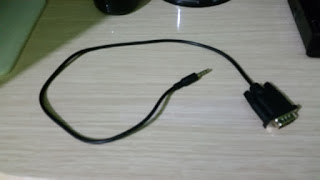 
Recovery por RS232
1.- Descarregamos o software Duplo+_recovery_tools
2.- Abrimos e configuramos o soft como na imagem (MUITO IMPORTANTE).
Deixe a configuração do loader de recovery como esta na imagem abaixo:
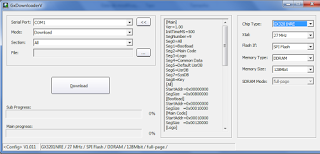 3.- Vamos em file e selecionamos o arquivo de atualização (exemplo duplo_p_2_34.bin)
4.- Pressionamos o botão Download e logo conectamos a fonte do receptor
5.- Aguardar que termine todo o carregamento do software, demora vários minutos, e pronto desligue a fonte de energia, retire o cabo de recovery e ligue normalmente o receptor.